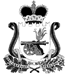 СОВЕТ ДЕПУТАТОВКАТЫНСКОГО СЕЛЬСКОГО ПОСЕЛЕНИЯСМОЛЕНСКОГО РАЙОНА СМОЛЕНСКОЙ ОБЛАСТИРЕШЕНИЕОт 14 ноября 2016 года	            № 22Руководствуясь главой 32 Налогового кодекса Российской Федерации, на основании Федерального закона от 4 октября 2014 года № 284-ФЗ «О внесении изменений в статьи 12 и 85 части первой и часть вторую Налогового кодекса Российской Федерации и признании утратившим силу закона Российской Федерации «О налогах на имущество физических лиц», Федерального закона от 6 октября 2003 года № 131-ФЗ «Об общих принципах организации местного самоуправления в Российской Федерации», Устава Катынского сельского поселения Смоленского района Смоленской области, СОВЕТ ДЕПУТАТОВ КАТЫНСКОГО СЕЛЬСКОГО ПОСЕЛЕНИЯ СМОЛЕНСКОГО РАЙОНА СМОЛЕНСКОЙ ОБЛАСТИ РЕШИЛ:   1.​ Утвердить прилагаемое Положение о налоге на имущество физических лиц на территории муниципального образования Катынского сельского поселения Смоленского района Смоленской области (приложение № 1).   2.​ Признать утратившими силу решение Совета депутатов Катынского сельского поселения Смоленского района Смоленской области от 06.11.2008 года № 33«Об установлении налога на имущество физических лиц на территории муниципального образования Катынского сельского поселения Смоленского района Смоленской области».   3.​ Настоящее решение подлежит официальному опубликованию в газете «Сельская правда» и размещению на официальном сайте Администрации Катынского сельского поселения Смоленского района Смоленской области в сети Интернет: http://katyn.smol-ray.ru.   4.​ Настоящее решение вступает в силу с 01.01.2015 года.   5.​ Направить решение в орган налогового учета Смоленского района Смоленской области.   6.​ Контроль над исполнением данного решения возложить на Главу муниципального образования Катынского сельского поселения Смоленского района Смоленской области.Заместитель Главы муниципального образования Катынского сельского поселения Смоленского района Смоленской области                                                                        Н.Л.ОрешковПриложение № 1к решению Совета депутатовКатынского сельского поселенияСмоленского района Смоленской областиот 14 ноября 2016 г. №22 ПОЛОЖЕНИЕО НАЛОГЕ НА ИМУЩЕСТВО ФИЗИЧЕСКИХ ЛИЦНА ТЕРРИТОРИИ КАТЫНСКОГО СЕЛЬСКОГО ПОСЕЛЕНИЯ СМОЛЕНСКОГО РАЙОНА СМОЛЕНСКОЙ ОБЛАСТИСтатья 1. Общие положенияНастоящим Положением в соответствии с главой 32 Налогового кодекса Российской Федерации на территории Катынского сельского поселения Смоленского района Смоленской области определяются налоговые ставки, налоговые льготы, основания и порядок их применения, особенности определения налоговой базы налога на имущество физических лиц.Статья 2. НалогоплательщикиНалогоплательщиками налога на имущество физических лиц признаются физические лица, обладающие правом собственности на имущество, признаваемое объектом налогообложения в соответствии со статьей 3 настоящего Положения.Статья 3. Объект налогообложенияОбъектом налогообложения признается расположенное в пределах муниципального образования Катынского сельского поселения Смоленского района Смоленской области следующее имущество:1) жилой дом; 2) жилое помещение (квартира, комната); 3) гараж, машино-место; 4) единый недвижимый комплекс; 5) объект незавершенного строительства; 6) иные здание, строение, сооружение, помещение.В целях настоящего Положения жилые строения, расположенные на земельных участках, предоставленных для ведения личного подсобного, дачного хозяйства, огородничества, садоводства, индивидуального жилищного строительства, относятся к жилым домам.Не признается объектом налогообложения имущество, входящее в состав общего имущества многоквартирного дома.Статья 4. Порядок определения налоговой базыНалоговая база определяется в отношении каждого объекта налогообложения как его инвентаризационная стоимость, исчисленная с учетом коэффициента-дефлятора на основании последних данных об инвентаризационной стоимости, представленных в установленном порядке в налоговые органы до 1 марта 2013 года.Статья 5. Налоговые ставкиНалоговые ставки устанавливаются на основе умноженной на коэффициент-дефлятор суммарной инвентаризационной стоимости объектов налогообложения, принадлежащих на праве собственности налогоплательщику (с учетом доли налогоплательщика в праве общей собственности на каждый из таких объектов), расположенных в пределах муниципального образования Катынского сельского поселения Смоленского района Смоленской области в следующих пределах:Статья 6. Налоговые льготыПраво на налоговую льготу помимо категорий налогоплательщиков, указанных в ст. 407 Налогового кодекса Российской Федерации, имеют многодетные семьи в отношении одного объекта налогообложения (квартира, комната или жилой дом).Порядок применения налоговой льготы для категорий налогоплательщиков, имеющих право на налоговую льготу в соответствии с настоящим Положением, осуществляется в соответствии с порядком предоставления налоговых льгот по налогу на имущество физических лиц, установленным Налоговым кодексом Российской Федерации.Статья 7. Срок уплаты налогаНалог подлежит уплате налогоплательщиками в срок не позднее 1 декабря года, следующего за истекшим налоговым периодом.Об утверждении Положения о налоге на имущество физических лиц на территории муниципального образования Катынского сельского поселения Смоленского района Смоленской областиСуммарная инвентаризационная стоимость объектов налогообложения, умноженная на коэффициент-дефлятор (с учетом доли налогоплательщика в праве общей собственности на каждый из таких объектов)Ставка налогаСтавка налогаСуммарная инвентаризационная стоимость объектов налогообложения, умноженная на коэффициент-дефлятор (с учетом доли налогоплательщика в праве общей собственности на каждый из таких объектов)жилой дом, жилое помещение (квартира, комната)гараж, машино-место, единый недвижимый комплекс, объект незавершенного строительства, иные здания, строения, сооружения, помещенияДо 300 000 рублей включительно0,1 процента0,1 процентаСвыше 300 000 до 500 000 рублей включительно0,3 процента0,3 процентаСвыше 500 000 до 1 000 000 рублей включительно0,9 процента2,0 процентаСвыше 1 000 000 до 2 000 000 рублей включительно1,5 процента2,0 процентаСвыше 2 000 000 рублей2,0 процента2,0 процента